Об установлении размера платы, взимаемой с родителей (законных представителей)  за присмотр и уход за детьми, осваивающимиобразовательные программы дошкольного образования в муниципальных дошкольных образовательных организациях города КогалымаВ соответствии с Федеральным законом от 06.10.2003 №131-ФЗ                         «Об общих принципах организации местного самоуправления в Российской Федерации», статьёй 65 Федерального закона от 29.12.2012 №273-ФЗ                        «Об образовании в Российской Федерации», постановлением Правительства Ханты-Мансийского автономного округа – Югры от 04.12.2015 №440-п                    «Об установлении максимального размера родительской платы за присмотр и уход за ребенком (детьми) в государственных и муниципальных организациях, реализующих образовательные программы дошкольного образования»:1. Установить размер платы, взимаемой с родителей (законных представителей) за присмотр и уход за детьми, осваивающими образовательные программы дошкольного образования в муниципальных дошкольных образовательных организациях города Когалыма (далее – родительская плата), за один день в сумме 238 рублей.2. Определить категории родителей (законных представителей), имеющих льготы по родительской плате:2.1. За один день за ребёнка из малообеспеченной семьи, в случае, если среднемесячный доход на одного члена семьи ниже величины прожиточного минимума, установленного в Ханты-Мансийском автономном округе - Югре, в сумме 179 рублей.2.2. За один день за ребёнка из многодетной семьи в сумме 119 рублей.2.3. За один день за ребёнка, один из родителей которого является инвалидом, в сумме 119 рублей. 3. Постановление Администрации города Когалыма от 07.03.2023 №433 «Об установлении размера платы, взимаемой с родителей (законных представителей) за присмотр и уход за детьми, осваивающими образовательные программы дошкольного образования в муниципальных дошкольных образовательных организациях города Когалыма» признать утратившим силу. 4. Настоящее постановление вступает в силу с 01.09.2024.5. Управлению образования Администрации города Когалыма (А.Н.Лаврентьева) направить в юридическое управление Администрации города Когалыма текст постановления, его реквизиты, сведения об источнике официального опубликования в порядке и сроки, предусмотренные распоряжением Администрации города Когалыма от 19.06.2013 №149-р «О мерах по формированию регистра муниципальных нормативных правовых актов              Ханты-Мансийского автономного округа – Югры», для дальнейшего направления в Управление государственной регистрации нормативных правовых актов Аппарата Губернатора Ханты-Мансийского автономного округа - Югры.6. Опубликовать настоящее постановление в сетевом издании «Когалымский вестник»: KOGVESTI.RU, ЭЛ №ФС 77 – 85332 от 15.05.2023 и разместить на официальном сайте органов местного самоуправления города Когалыма в информационно-телекоммуникационной сети Интернет (www.admkogalym.ru).7. Контроль за выполнением постановления возложить на заместителя главы города Когалыма Л.А.Юрьеву.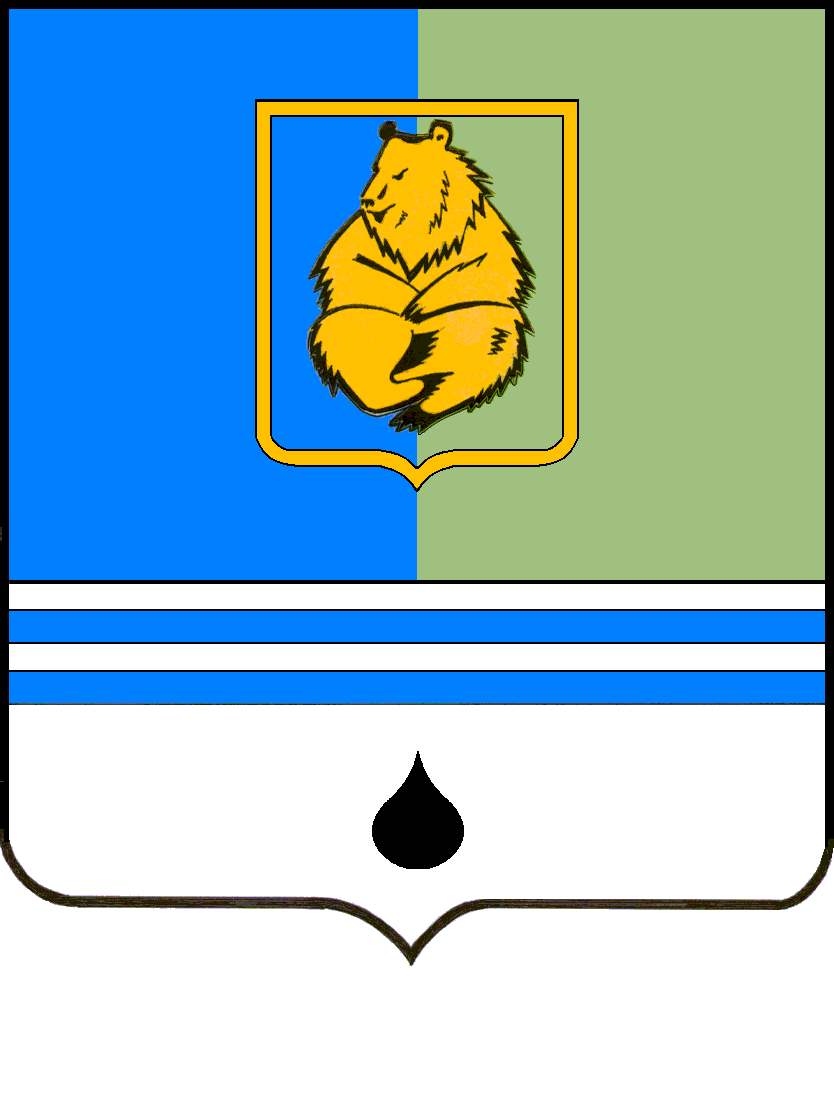 ПОСТАНОВЛЕНИЕАДМИНИСТРАЦИИ ГОРОДА КОГАЛЫМАХанты-Мансийского автономного округа - ЮгрыПОСТАНОВЛЕНИЕАДМИНИСТРАЦИИ ГОРОДА КОГАЛЫМАХанты-Мансийского автономного округа - ЮгрыПОСТАНОВЛЕНИЕАДМИНИСТРАЦИИ ГОРОДА КОГАЛЫМАХанты-Мансийского автономного округа - ЮгрыПОСТАНОВЛЕНИЕАДМИНИСТРАЦИИ ГОРОДА КОГАЛЫМАХанты-Мансийского автономного округа - Югрыот [Дата документа]от [Дата документа]№ [Номер документа]№ [Номер документа]